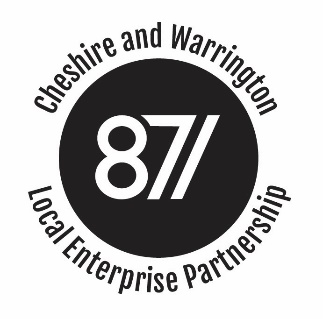 Cheshire and Warrington Local Enterprise PartnershipOverview and Scrutiny CommitteeDate: Thursday 1 March 2018Time: 1.30pmVenue: LEP Board Room, Wyvern House, The Drumber, Winsford, CW7 1AHMembership: Anne Boyd, Guy Butler, Carol Thompson, Stephen Broomhead (Warrington Borough Council), Harold Davenport (Cheshire East Council) and Ben Powell (Cheshire West and Chester Council).Officer Contact: TBCAGENDAAgenda ItemAgenda ItemLeadTimingsOpen Meeting - Items during the consideration of which the meeting is expected to be open to members of the public (including the press)Open Meeting - Items during the consideration of which the meeting is expected to be open to members of the public (including the press)Open Meeting - Items during the consideration of which the meeting is expected to be open to members of the public (including the press)Open Meeting - Items during the consideration of which the meeting is expected to be open to members of the public (including the press)1Welcome, Introductions and ApologiesPC2Terms of ReferencePC3Appointment of the Chair and DeputyOfficer4Membership of the CommitteeChair5TrainingChair6Work ProgrammeChair7Future Meeting DatesChair8AOBChair